Chcete si zahrát divadlo, nebo získat manažerské zkušenosti jako režisér? 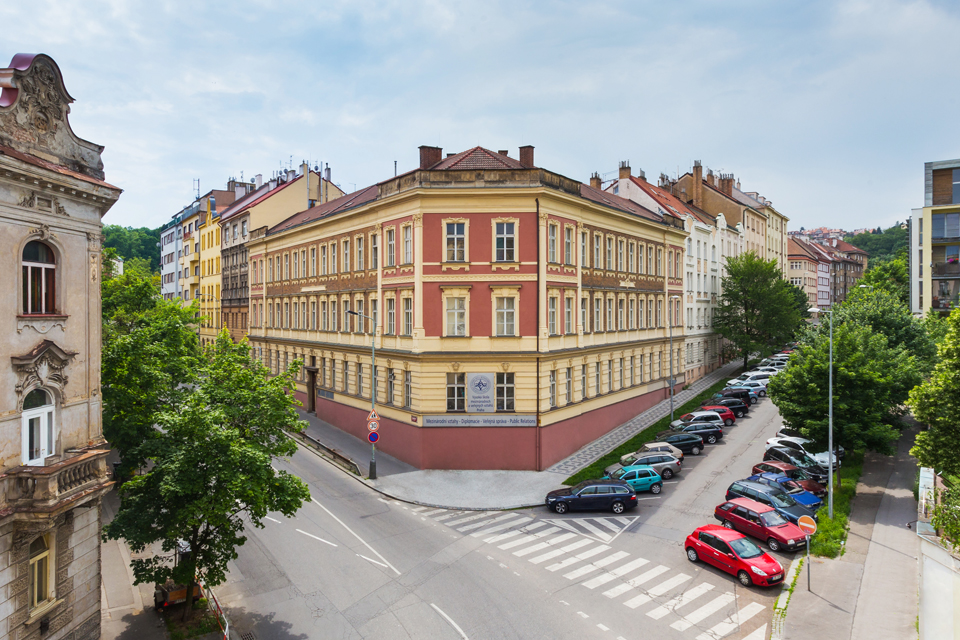 Studentské divadlo COMICA ECONOMICA, společné divadlo Vysoké školy mezinárodních a veřejných vztahů, Karlovy univerzity, VŠE a ČVUT každý rok hledá nové tváře. Přijďte si to zkusit. Připravujeme vystoupení ve Slovenském domě i v divadle SEMAFOR.  Setkání všech zájemců je v pondělí 4. listopadu 2019 v 15.00 v auditoriu  VŠMVV Praha, U Santošky 17, Praha 5. (stanice M Anděl a pak 137)Nebo můžete kontaktovat přímo principála divadla: stedron@seznam.cz .  www.comicaeconomica.cz                             